Формулировка задания.Пусть проводятся серии экспериментов, в которых в определенные моменты времени фиксируется температура кофе, налитого в керамическую чашку, и остывающего на воздухе. Кофе находится в стакане из материала высокой теплопроводностью, помещенной в керамический стакан (температура кофе регистрировалась с точностью до 0.5ºС, температура окружающего воздуха равна 22ºС). Требуется на основе компьютерного моделирования проверить справедливость применимости закона теплопередачи (8.6) к этому процессу и определить экспериментальное значение коэффициента r.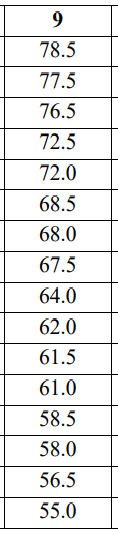 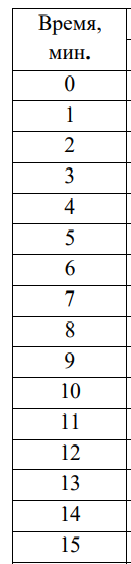 Указания: для решения этой задачи рекомендуется следовать следующему алгоритму.1) Полагая, что данный эксперимент описывается моделью (8.6), и используя соотношения (8.7), напишите программу, позволяющую по полученным экспериментальным данным, приведенным в таблице 8.2 (варианты задания), определить значение параметра r закона теплообмена Ньютона. При выполнении этого задания воспользуйтесь методом наименьших квадратов, применив его к логарифму разности T(t)–TS из соотношения (8.7). Предложите, как исходя из соотношения (8.7) и данных эксперимента оценить предполагаемое начальное значение параметра r, и в соответствии с вариантом задания выполните эту оценку. Затем напишите код программы, которая, варьируя параметр r, определяет при каком его значении сумма квадратов отклонений данных эксперимента от ln(T(t)–TS) минимальна. Полученное таким образом значение r используйте затем для моделирования процесса остывания кофе.2) С целью определения справедливости модели (8.6) для полученного значения параметра r напишите программу, моделирующую процесс теплопередачи (8.6) путем численного решения дифференциального уравнения первого порядка. Для этого используйте код программы, приведенный на рисунке 8.4, внеся необходимые изменения в обозначения переменных и код программы. Задайте следующие переменные и начальные условия: t = 0 – начальное время (мин), T = 83 – начальная температура кофе (ºС), room_T – комнатная температура (ºС), r = – коэффициент остывания (1/мин), определенный в п.1. dt = 0.01 – шаг по времени (мин), tmax – длительность моделирования (мин), n – общее количество шагов. 3) Модифицируйте программу так, чтобы исходное значение параметра r и начальные условия можно было вводить с клавиатуры.4) Один из методов определения точности численного решения заключается в повторении вычислений с меньшим шагом и сравнении результатов (метод Рунге-Кутта). Если решения в обоих результатах совпадают с заданной точностью, то можно ограничиться достигнутым шагом разбиения. Исходя из этих соображений, убедитесь, что выбранное значение величины шага по времени достаточно мало и не оказывает влияние на получаемую зависимость температуры от времени. Предложите способы тестирования правильности работы программы.5) Используя дополнительный вложенный цикл, модернизируйте программу, так чтобы полученные результаты выводились в консоль и сохранялись в текстовом файле.6) Вывод в текстовый файл можно реализовать.7) Модифицируйте программу так, чтобы значения параметров и начальных условий можно было считывать из текстового файла инициализации.8) Модернизируйте разработанный программный код так, чтобы значение интегрального коэффициента теплоотдачи определялось автоматически. Для этого используйте код программы, полученной в п.1) как подпрограмму.9) С целью исследования применимости модели сравните полученные результаты моделирования с аналитическим решением. Для этого импортируйте данные численного моделирования п.2) в текстовый файл, а затем в электронных таблицах Excel постройте графики данных опыта из таблицы 8.2, а также численного и аналитического решения задачи об остывании кофе. Оформите надлежащим образом график в Excel и импортируйте его в документ Word. Пример оформления: см. рис.8.4 и 8.5.Выполнение работы по пунктам. 1) Код программы:// Подключение потоков ввода-вывода#include <iostream>// Подключение потоков файлового ввода-вывода#include <fstream>// Подюключение математических функций#include <cmath>// Подключение форматирование вывода#include <iomanip>// Подключение класса цепочки символов#include <string>int main() {	// Установка русской локализации	setlocale(LC_ALL, "Russian");	// Считывание исходных данных из файла	std::fstream file("data.txt");	double Ts;	file >> Ts;	int N; 	file >> N;	double* t = new double[N];	double* T = new double[N];	for (int i = 0; i < N; i++) {		file >> t[i] >> T[i];	}	// Вычисление эмперического коэффициента методом наименьших квадратов	double A = 0, B = 0, C = 0, D = 0;	for (int i = 0; i < N; i++) {		A += std::pow(t[i], 2);		B += t[i];		C += std::log(T[i] - Ts) * t[i];		D += std::log(T[i] - Ts);	}	double r1 = -(C * N - B * D) / (A * N - std::pow(B, 2));	double cnst = (A * D - B * C) / (A * N - std::pow(B, 2));	std::cout << "Значение r = " << r1 << " методом наименьших квадратов\n";	// Вычисление эмперического коэффициента методом полного перебора	double r2 = -1, mn = 1e9, eps = 1e-3;	for (double i = 0; i <= 100; i += eps) {		double sum = 0;		for (int j = 0; j < N; j++) {			sum += std::pow(-i * t[j] + std::log(T[0] - Ts) - std::log(T[j] - Ts), 2);		}		if (sum < mn) {			mn = sum;			r2 = i;		}	}	std::cout << "Значение r = " << r2 << " методом перебора\n";	std::cout << "Моделирование процесса остывания:\n";	std::cout << std::right << std::fixed << std::setprecision(3);	std::cout << std::setw(5) << "t[i]" << ' ' << std::setw(15) << "T[i](исходное)" << ' ' << std::setw(15) << "T[i](м.н.к)" << ' ' << std::setw(15) << "T[i](перебор)" << '\n';	for (int i = 0; i < N; i++) {		std::cout << std::setw(5) << (t[i] < 10 ? "0" : "") + std::to_string(int(t[i])) << ' ' << std::setw(15) << T[i] << ' ' << std::setw(15) << Ts + std::exp(-r1 * t[i] + cnst) << ' ' << std::setw(15) << Ts - (Ts - T[0]) * std::exp(-r2 * t[i]) << '\n';	}	delete[] t;	delete[] T;	system("pause");	return 0;}Скриншоты: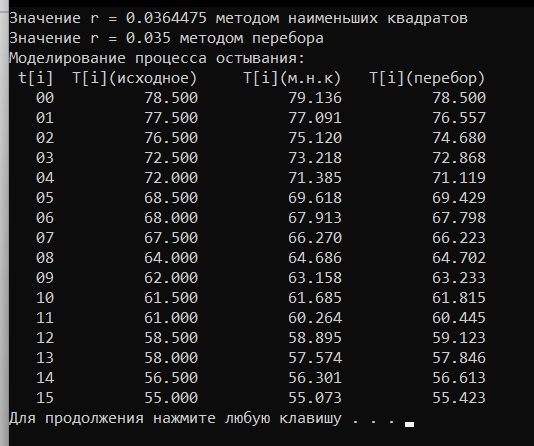 2) Код программы: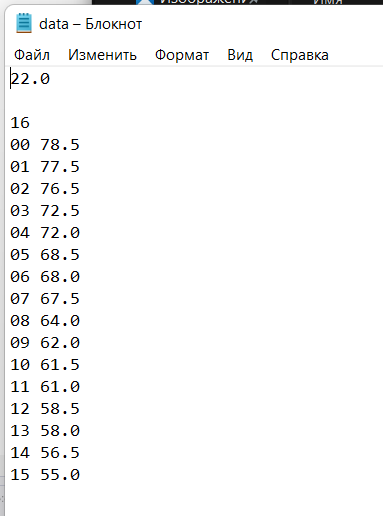 // Подключение потоков ввода-вывода#include <iostream>// Подключение форматирование вывода#include <iomanip>// Подключение класса цепочки символов#include <string>// Подключение потоков файлового ввода-вывода#include <fstream>int main() {	// Установка русской локализации	setlocale(LC_ALL, "Russian");	// Установка начальных значений	double t = 0.0, T = 83.0;	double roomT = 22.0;	double r = 0.0364475;	double dt = 0.01, tmax = 0.2;	int n = tmax / dt;	std::cout << std::right << std::fixed << std::setprecision(3);	std::cout << std::setw(6) << "i(шаг)" << ' ' << std::setw(8) << "t(время)" << ' ' << std::setw(14) << "T(температура)" << ' ' << std::setw(23) << "Tnew(новая температура)" << '\n';	for (int i = 0; i <= n; i++) {		double cT = -r * (T - roomT) * dt;		std::cout << std::setw(6) << (i < 10 ? "0" : "") + std::to_string(i) << ' ' << std::setw(8) << t << ' ' << std::setw(14) << T << ' ' << std::setw(23) << T + cT << '\n';		T += cT; t += dt;	}	system("pause");	return 0;}Скриншоты: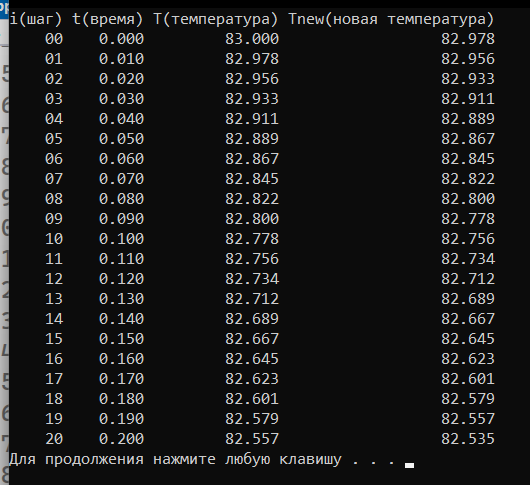 3) Код программы:// Подключение потоков ввода-вывода#include <iostream>// Подключение форматирование вывода#include <iomanip>// Подключение класса цепочки символов#include <string>// Подключение потоков файлового ввода-вывода#include <fstream>int main() {	// Установка русской локализации	setlocale(LC_ALL, "Russian");	double t, T;	double roomT;	double r;	double dt, tmax;	std::cout << "Введите начальное время: "; 	std::cin >> t; 	std::cout << "Введите начальную температуру кофе: "; 	std::cin >> T; 	std::cout << "Введите комнатную температуру: "; 	std::cin >> roomT; 	std::cout << "Введите коэффициент остывания: "; 	std::cin >> r; 	std::cout << "Введите шаг по времени: "; 	std::cin >> dt; 	std::cout << "Введите длительность моделирования: "; 	std::cin >> tmax; 	int n = tmax / dt;	std::cout << std::right << std::fixed << std::setprecision(3);	std::cout << std::setw(6) << "i(шаг)" << ' ' << std::setw(8) << "t(время)" << ' ' << std::setw(14) << "T(температура)" << ' ' << std::setw(23) << "Tnew(новая температура)" << '\n';	for (int i = 0; i <= n; i++) {		double cT = -r * (T - roomT) * dt;		std::cout << std::setw(6) << (i < 10 ? "0" : "") + std::to_string(i) << ' ' << std::setw(8) << t << ' ' << std::setw(14) << T << ' ' << std::setw(23) << T + cT << '\n';		T += cT; t += dt;	}	system("pause");	return 0;}4) Код программы:// Подключение потоков ввода-вывода#include <iostream>// Подключение форматирование вывода#include <iomanip>// Подключение класса цепочки символов#include <string>// Подключение потоков файлового ввода-вывода#include <fstream>int main() {	// Установка русской локализации	setlocale(LC_ALL, "Russian");	double t, T;	double roomT;	double r;	double dt, tmax;	std::cout << "Введите начальное время: "; 	std::cin >> t; 	std::cout << "Введите начальную температуру кофе: "; 	std::cin >> T; 	std::cout << "Введите комнатную температуру: "; 	std::cin >> roomT; 	std::cout << "Введите коэффициент остывания: "; 	std::cin >> r; 	std::cout << "Введите шаг по времени: "; 	std::cin >> dt; std::cout << "Введите длительность моделирования: "; 	std::cin >> tmax; 	int n = tmax / dt;	// Увеличение числа шагов до момента достижения точности	double prev = -1;		double eps = 1e-3;	while (true) {		double curT = T, curt = t;		for (int i = 0; i <= n; i++) {			curT += -r * (T - roomT) * dt;			curt += dt;		}		if (prev == -1) {			prev = curT;			continue;		} 		if (std::abs(prev - curT) < eps) {			break;		}		dt /= 2;		n *= 2;	}	std::cout << std::right << std::fixed << std::setprecision(3);	std::cout << std::setw(6) << "i(шаг)" << ' ' << std::setw(8) << "t(время)" << ' ' << std::setw(14) << "T(температура)" << ' ' << std::setw(23) << "Tnew(новая температура)" << '\n';	for (int i = 0; i <= n; i++) {		double cT = -r * (T - roomT) * dt;		std::cout << std::setw(6) << (i < 10 ? "0" : "") + std::to_string(i) << ' ' << std::setw(8) << t << ' ' << std::setw(14) << T << ' ' << std::setw(23) << T + cT << '\n';		T += cT; t += dt;	}	system("pause");	return 0;} 5) Код программы:// Подключение потоков ввода-вывода#include <iostream>// Подключение форматирование вывода#include <iomanip>// Подключение класса цепочки символов#include <string>// Подключение потоков файлового ввода-вывода#include <fstream>int main() {	// Установка русской локализации	setlocale(LC_ALL, "Russian");	double t, T;	double roomT;	double r;	double dt, tmax;	std::cout << "Введите начальное время: "; 	std::cin >> t; 	std::cout << "Введите начальную температуру кофе: "; 	std::cin >> T; 	std::cout << "Введите комнатную температуру: "; 	std::cin >> roomT; 	std::cout << "Введите коэффициент остывания: "; 	std::cin >> r; 	std::cout << "Введите шаг по времени: "; 	std::cin >> dt; std::cout << "Введите длительность моделирования: "; 	std::cin >> tmax; 	int n = tmax / dt;	// Увеличение числа шагов до момента достижения точности	double prev = -1;		double eps = 1e-3;	while (true) {		double curT = T, curt = t;		for (int i = 0; i <= n; i++) {			curT += -r * (T - roomT) * dt;			curt += dt;		}		if (prev == -1) {			prev = curT;			continue;		} 		if (std::abs(prev - curT) < eps) {			break;		}		dt /= 2;		n *= 2;	}	std::fstream file("data.txt", std::ios::trunc | std::ios::out);	std::cout << std::right << std::fixed << std::setprecision(3);	std::cout << std::setw(6) << "i(шаг)" << ' ' << std::setw(8) << "t(время)" << ' ' << std::setw(14) << "T(температура)" << ' ' << std::setw(23) << "Tnew(новая температура)" << '\n';	file << std::right << std::fixed << std::setprecision(3);	file << std::setw(6) << "i(шаг)" << ' ' << std::setw(8) << "t(время)" << ' ' << std::setw(14) << "T(температура)" << ' ' << std::setw(23) << "Tnew(новая температура)" << '\n';	for (int i = 0; i <= n; i++) {		double cT = -r * (T - roomT) * dt;		std::cout << std::setw(6) << (i < 10 ? "0" : "") + std::to_string(i) << ' ' << std::setw(8) << t << ' ' << std::setw(14) << T << ' ' << std::setw(23) << T + cT << '\n';		file << std::setw(6) << (i < 10 ? "0" : "") + std::to_string(i) << ' ' << std::setw(8) << t << ' ' << std::setw(14) << T << ' ' << std::setw(23) << T + cT << '\n';		T += cT; t += dt;	}	system("pause");	return 0;}Скриншоты: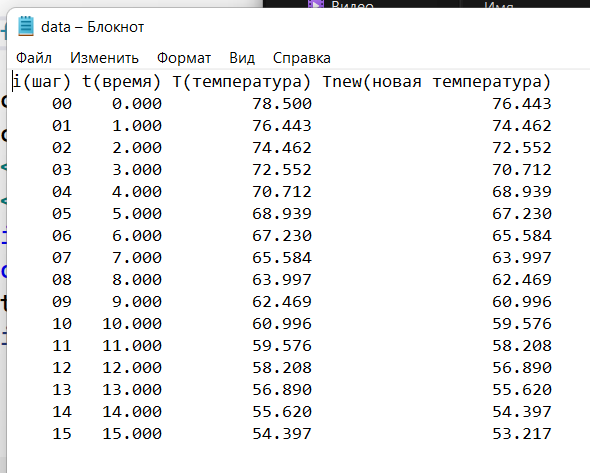 6) Код программы:// Подключение потоков ввода-вывода#include <iostream>// Подключение форматирование вывода#include <iomanip>// Подключение класса цепочки символов#include <string>// Подключение потоков файлового ввода-вывода#include <fstream>int main() {	// Установка русской локализации	setlocale(LC_ALL, "Russian");	double t, T;	double roomT;	double r;	double dt, tmax;	// Считывание из файла	std::fstream fileIn("dataIn.txt");	fileIn >> t;	fileIn >> T;	fileIn >> roomT;	fileIn >> r;	fileIn >> dt; 	fileIn >> tmax;	int n = tmax / dt;	// Увеличение числа шагов до момента достижения точности	double prev = -1;	double eps = 1e-3;	while (true) {		double curT = T, curt = t;		for (int i = 0; i <= n; i++) {			curT += -r * (T - roomT) * dt;			curt += dt;		}		if (prev == -1) {			prev = curT;			continue;		}		if (std::abs(prev - curT) < eps) {			break;		}		dt /= 2;		n *= 2;	}	std::fstream fileOut("dataOut.txt");	std::cout << std::right << std::fixed << std::setprecision(3);	std::cout << std::setw(6) << "i(шаг)" << ' ' << std::setw(8) << "t(время)" << ' ' << std::setw(14) << "T(температура)" << ' ' << std::setw(23) << "Tnew(новая температура)" << '\n';	file << std::right << std::fixed << std::setprecision(3);	file << std::setw(6) << "i(шаг)" << ' ' << std::setw(8) << "t(время)" << ' ' << std::setw(14) << "T(температура)" << ' ' << std::setw(23) << "Tnew(новая температура)" << '\n';	for (int i = 0; i <= n; i++) {		double cT = -r * (T - roomT) * dt;		std::cout << std::setw(6) << (i < 10 ? "0" : "") + std::to_string(i) << ' ' << std::setw(8) << t << ' ' << std::setw(14) << T << ' ' << std::setw(23) << T + cT << '\n';		file << std::setw(6) << (i < 10 ? "0" : "") + std::to_string(i) << ' ' << std::setw(8) << t << ' ' << std::setw(14) << T << ' ' << std::setw(23) << T + cT << '\n';		T += cT; t += dt;	}	system("pause");	return 0;}7) График: 